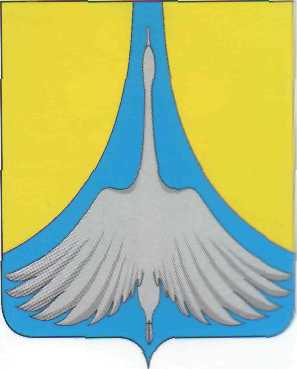 
"Об утверждении положения и комиссии по подготовке предложений по включению нестационарных торговых объектов в схему размещения нестационарных торговых объектов на территории Симского городского поселения"В соответствии со статьей 10 Федерального закона от 28 декабря 2009 года N 381-ФЗ "Об основах государственного регулирования торговой деятельности в Российской Федерации", Федеральным законом от 06.10.2003г. N 131-ФЗ "Об общих принципах организации местного самоуправления в Российской Федерации", Уставом муниципального образования "Симское городское поселение", постановления Правительства Челябинской области от 25.01.2016г. N 5-П "О порядке разработки и утверждения органами местного самоуправления схемы размещения нестационарных торговых объектов на земельных участках, в зданиях, строениях, сооружениях, находящихся в государственной или муниципальной собственности»,ПОСТАНОВЛЯЮ:1. Признать утратившим силу Постановление Администрации Симского городского поселения от 02.10.2015 № 156 «Об утверждении положения и комиссии по подготовке предложений по включению нестационарных торговых объектов в схему размещения нестационарных торговых объектов на территории Симского  городского поселения"2. Утвердить Положение о комиссии по вопросам размещения (установки) и эксплуатации временных нестационарных объектов на территории Симского городского поселения, согласно приложения №1 к настоящему постановлению.3. Утвердить состав комиссии по разработке схемы размещения нестационарных торговых объектов на территории Симского городского поселения, согласно приложения №2 к настоящему постановлению.4. В целях реализации своих полномочий комиссии руководствоваться постановлением Правительства Челябинской области от 25.01.2016г. N 5-П "О порядке разработки и утверждения органами местного самоуправления схемы размещения нестационарных торговых объектов на земельных участках, в зданиях, строениях, сооружениях, находящихся в государственной или муниципальной собственности».5. Настоящее постановление подлежит опубликованию в газете «Стальная искра» и размещению на официальном сайте Симского городского поселения.6. Контроль за оставляю за собой.Глава Симского городского поселения			А.Д. РешетовПриложение № 1 к постановлению администрации Симского городского поселения № 52 от 28 марта 2016 г.Положение
о комиссии по вопросам размещения (установки) и эксплуатации временных нестационарных объектов на территории Симского городского поселения1. Комиссия по вопросам размещения временных нестационарных объектов (далее Комиссия) является коллегиальным органом при администрации Симского городского поселения, созданным в целях упорядочения размещения временных нестационарных объектов.Нестационарный торговый объект - торговый объект, представляющий собой временное сооружение или временную конструкцию, не связанные прочно с земельным участком вне зависимости от присоединения или неприсоединения к сетям инженерно-технического обеспечения, в том числе передвижное сооружение2. В своей деятельности Комиссия руководствуется законами Российской Федерации, нормативными правовыми актами Челябинской области, органов местного самоуправления Симского городского поселения.3. Основными задачами Комиссии являются:1) разработка предложений по рациональному размещению временных нестационарных объектов, включая нестационарные торговые объекты на территории Симского городского поселения;2) рассмотрение предложений и обращений индивидуальных предпринимателей, юридических лиц, государственных органов и органов местного самоуправления по включению в схему размещения нестационарных торговых объектов на территории Симского городского поселения, мест допустимого размещения нестационарных торговых объектов с учётом их соответствия архитектурным, градостроительным нормам и правилам, проектам планировки и благоустройства и достижения нормативов минимальной обеспеченности населения площадью торговых объектов;3) подготовка проекта муниципального правового акта Администрации Симского городского поселения об утверждении схемы размещения нестационарных торговых объектов на территории Симского городского поселения;4. Комиссия имеет право:1) запрашивать информацию по вопросам, относящимся к компетенции Комиссии;2) заслушивать руководителей структурных подразделений Администрации и предприятий Симского городского поселения, представителей хозяйствующих субъектов по вопросам, относящимся к компетенции Комиссии;3) принимать решение о разрешении размещения (установки) нестационарных торговых объектов на условиях аренды земельных участков в местах, определённых схемой размещения нестационарных торговых объектов либо об отказе в их размещении (установке) на территории Симского городского поселения;4) принимать решения о необходимости сноса (демонтажа) временных нестационарных объектов, включая нестационарные торговые объекты, размещение (установка) которых произведена без правоустанавливающих документов, определённых действующим порядком размещения (установки) таких объектов, а также временных нестационарных объектов, включая нестационарные торговые объекты, владельцы которых нарушили в процессе их эксплуатации условия заключённых с ними договоров по установке (размещению) и эксплуатации этих объектов;5) Обращаться в уполномоченные органы государственной власти и органы местного самоуправления о привлечении к административной ответственности лиц нарушивших порядок размещения и эксплуатации нестационарных объектов;6) Привлекать для участия в заседаниях территориальные органы государственной власти, органы местного самоуправления, а так же общественные организации для решения поставленных перед нею задач.5. Состав комиссии по вопросам размещения (установки) и эксплуатации временных нестационарных объектов нестационарных объектов утверждается правовым актом Администрации Симского городского поселения.6. Основной формой работы Комиссии являются ее заседания. Заседания Комиссии проводятся по мере необходимости. Комиссию возглавляет председатель Комиссии. В его отсутствие обязанности председателя Комиссии исполняет заместитель председателя Комиссии.7. Заседание Комиссии считается правомочным, если на нем присутствует более 2/3 ее членов, включая председателя и заместителя.8. В случае отсутствия возможности члена Комиссии присутствовать на заседании он имеет право представить свое мнение по рассматриваемым вопросам в письменной форме.9. Решения Комиссии принимаются открытым голосованием простым большинством голосов присутствующих на заседании членов Комиссии.10. В случае равенства голосов решающим является голос председательствующего на заседании Комиссии.11. Решение, принимаемое на заседании Комиссии, оформляется протоколом, который подписывается председателем Комиссии и секретарем Комиссии.Приложение № 2 к постановлению администрации Симского городского поселения № ________ от ______2016 г.СОСТАВ КОМИССИИпо разработке схемы размещения нестационарных торговых объектов на территории Симского городского поселенияПредседатель комиссии:Кадышева Н.П. 	  – заместитель Главы Симского городского поселения.Заместитель председателя комиссии:Горбаева Е.Ю – И.о. председателя Комитета  по управлению муниципальным имуществом и земельным отношениям Симского городского поселения.Члены комиссии:Яровикова И.В. 	– Председатель Совета Депутатов Симского городского поселенияКараваев В.А. 	– начальник отдела по юридическим вопросам и социальной политике  администрации Симского городского поселения;Скопинова Е.Л. – юрист Комитета по управлению муниципальным имуществом и земельным отношениям Симского городского поселения.